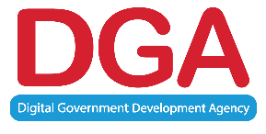 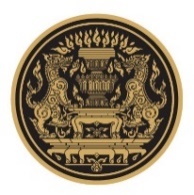 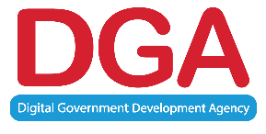 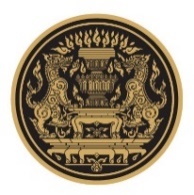 แบบสำรวจความคิดเห็นมาตรฐานและหลักเกณฑ์การจัดทำกระบวนการและการดำเนินงานทางดิจิทัลว่าด้วย เรื่องการใช้ดิจิทัลไอดีสำหรับบริการภาครัฐ สำหรับบุคคลธรรมดาที่มีสัญชาติไทยฉบับ Committee Draft for Vote (CDV) คำชี้แจงแบบสำรวจความคิดเห็นมาตรฐานและหลักเกณฑ์ฯ จัดทำขึ้นเพื่อรับฟังความคิดเห็นต่อ (ร่าง) ประกาศคณะกรรมการพัฒนารัฐบาลดิจิทัล เรื่อง มาตรฐานและหลักเกณฑ์กระบวนการและการดำเนินงานทางดิจิทัล ว่าด้วย เรื่องการใช้ดิจิทัลไอดีสำหรับบริการภาครัฐ สำหรับบุคคลธรรมดาที่มีสัญชาติไทย (ร่าง) มาตรฐานรัฐบาลดิจิทัล ว่าด้วยแนวทางการจัดทำกระบวนการและการดำเนินงานทางดิจิทัล เรื่องการใช้ดิจิทัลไอดีสำหรับบริการภาครัฐ - ภาพรวม (ร่าง) มาตรฐานรัฐบาลดิจิทัล ว่าด้วยแนวทางการจัดทำกระบวนการและการดำเนินงานทางดิจิทัล เรื่องการใช้ดิจิทัลไอดีสำหรับบริการภาครัฐ - การพิสูจน์และยืนยันตัวตนทางดิจิทัลสำหรับบุคคลธรรมดาที่มีสัญชาติไทยตามคำสั่งที่ ๙/๒๕๖๓ สำนักงานพัฒนารัฐบาลดิจิทัล (องค์การมหาชน) (สพร.) ได้แต่งตั้งคณะกรรมการจัดทำร่างมาตรฐาน ข้อกำหนด และหลักเกณฑ์ ภายใต้พระราชบัญญัติการบริหารงานและให้บริการภาครัฐผ่านระบบดิจิทัล 
พ.ศ.๒๕๖๒ ให้ศึกษา กลั่นกรอง ให้ข้อเสนอแนะร่างมาตรฐาน ข้อกำหนด และหลักเกณฑ์ต่าง ๆ ภายใต้พระราชบัญญัติฉบับนี้มาตรฐานและหลักเกณฑ์การจัดทำกระบวนการและการดำเนินงานทางดิจิทัล ว่าด้วย เรื่องการใช้ดิจิทัลไอดีสำหรับบริการภาครัฐ สำหรับบุคคลธรรมดาที่มีสัญชาติไทย มีรายละเอียดของการใช้ดิจิทัลไอดีสำหรับบริการภาครัฐ ประกอบด้วย การทำความรู้จักผู้ใช้บริการ การพิสูจน์และยืนยันตัวตนทางดิจิทัล เพื่อประโยชน์ในการอำนวยความสะดวกในการบริการประชาชน รวมถึงการให้บริการประชาชนที่ประสงค์จะลงทะเบียนและพิสูจน์ตัวตนผ่านระบบด้วยดิจิทัลไอดี คณะกรรมการจัดทำร่างมาตรฐาน ข้อกำหนด และหลักเกณฑ์ ภายใต้พระราชบัญญัติการบริหารงานและให้บริการภาครัฐผ่านระบบดิจิทัล พ.ศ. ๒๕๖๒ ได้จัดทำ (ร่าง) ประกาศฯ เรื่อง มาตรฐานและหลักเกณฑ์การจัดทำกระบวนการและการดำเนินงานทางดิจิทัล ว่าด้วย เรื่องการใช้ดิจิทัลไอดีสำหรับบริการภาครัฐ สำหรับบุคคลธรรมดาที่มีสัญชาติไทย เพื่อประโยชน์ในการอำนวยความสะดวกในการบริการประชาชนในฐานะที่ท่านเป็นผู้ที่มีส่วนเกี่ยวข้องกับการให้บริการภาครัฐ ขอให้ท่านร่วมแสดงความคิดเห็นโดยการตอบแบบสอบถามชุดนี้โดยพิจารณาถึงเนื้อหาสาระของ (ร่าง) ประกาศฯ เรื่อง มาตรฐานและหลักเกณฑ์การจัดทำกระบวนการและการดำเนินงานทางดิจิทัล ว่าด้วย เรื่องการใช้ดิจิทัลไอดีสำหรับบริการภาครัฐ สำหรับบุคคลธรรมดาที่มีสัญชาติไทย แบบสอบถามชุดนี้เป็นเพียงข้อเสนอแนะเพื่อให้คณะกรรมการจัดทำร่างมาตรฐาน ข้อกำหนด และหลักเกณฑ์ ภายใต้พระราชบัญญัติการบริหารงานและให้บริการภาครัฐผ่านระบบดิจิทัล พ.ศ. ๒๕๖๒ ได้พิจารณาเพื่อปรับปรุง 
(ร่าง) ประกาศฯ เรื่อง มาตรฐานและหลักเกณฑ์การจัดทำกระบวนการและการดำเนินงานทางดิจิทัล ว่าด้วย เรื่องการใช้ดิจิทัลไอดีสำหรับบริการภาครัฐ สำหรับบุคคลธรรมดาที่มีสัญชาติไทยให้ดียิ่งขึ้น โดยท่านสามารถเข้าดูรายละเอียดของ (ร่าง) ประกาศคณะกรรมการพัฒนารัฐบาลดิจิทัล เรื่อง มาตรฐานและหลักเกณฑ์กระบวนการและการดำเนินงานทางดิจิทัล ว่าด้วย เรื่องการใช้ดิจิทัลไอดีสำหรับบริการภาครัฐ สำหรับบุคคลธรรมดาที่มีสัญชาติไทย และเอกสารเพิ่มเติม ได้ที่ https://www.dga.or.th/th/content/913/14291/สำนักงานให้ความสำคัญถึงการคุ้มครองข้อมูลส่วนบุคคล ซึ่งข้อมูลส่วนบุคคลของท่านที่สำนักงานได้รับมา เช่น ชื่อ-สกุล ตำแหน่ง โทรศัพท์/มือถือ อีเมล ที่สามารถบ่งบอกตัวบุคคลของท่านได้ จะถูกจัดเก็บและนำไปใช้ตามวัตถุประสงค์เพื่อติดต่อสอบถามความคิดเห็นของท่านต่อมาตรฐานและหลักเกณฑ์ฯ เท่านั้น และสำนักงานจะดำเนินมาตรการที่เข้มงวดในการรักษาความมั่นคงปลอดภัย ตลอดจนการป้องกันมิให้มีการนำข้อมูลส่วนบุคคลไปใช้หรือเปิดเผยโดยมิได้รับอนุญาตจากท่านก่อนแบบสอบถามประกอบด้วย ๓ ส่วน ได้แก่ ส่วนที่ ๑ ข้อมูลทั่วไป ส่วนที่ ๒ การแสดงความคิดเห็นต่อ (ร่าง) ประกาศฯ ส่วนที่ ๓ การแสดงคิดเห็นต่อ (ร่าง) มาตรฐานฯส่วนที่ ๑	ข้อมูลทั่วไปหน่วยงาน								กระทรวงผู้ตอบแบบสอบถาม ชื่อ				นามสกุล					ตำแหน่ง											โทรศัพท์/มือถือ				อีเมล						ได้รับข่าวสารการเปิดรับฟังความคิดเห็นจากช่องทางใดส่วนที่ ๒ คำถามความคิดเห็นต่อ (ร่าง) ประกาศคณะกรรมการพัฒนารัฐบาลดิจิทัล เรื่อง มาตรฐานและหลักเกณฑ์กระบวนการและการดำเนินงานทางดิจิทัล ว่าด้วย เรื่องการใช้ดิจิทัลไอดีสำหรับบริการภาครัฐ สำหรับบุคคลธรรมดาที่มีสัญชาติไทย เห็นด้วยไม่เห็นด้วยโปรดระบุเหตุผล กรณีมีความคิดเห็นเพิ่มเติม .......................................................................................................................................................................................................................................................................................................................................................................................................................................................................................................................................................................................................................................................................................................................................................................................................................................................................................................................................................................................................................................................................................................................................................................................................................................................................................................................................................................................

๒. ท่านเห็นด้วยหรือไม่ว่า ข้อ ๒ นิยามที่เกี่ยวข้องกับดิจิทัลไอดีสำหรับบริการภาครัฐ ซึ่งประกอบด้วย บริการภาครัฐ คุณลักษณะ ไอเดนทิตี ดิจิทัลไอดี การลงทะเบียน การพิสูจน์ตัวตน การยืนยันตัวตน ผู้ให้บริการภาครัฐ ผู้พิสูจน์และยืนยันตัวตน 
แหล่งให้ข้อมูลที่น่าเชื่อถือ ผู้สมัครใช้บริการ ผู้ใช้บริการ สิ่งที่ใช้ยืนยันตัวตน สิ่งที่ใช้รับรองตัวตน เจ้าพนักงาน และสำนักงานเห็นด้วยไม่เห็นด้วยโปรดระบุเหตุผล กรณีมีความคิดเห็นเพิ่มเติม ..................................................................................................................................................................................................................................................................................................................................................................................................................................................................................................................................................................................................................................................................................................................................................................................................................................................................................................................................................................................................................................................................................................................................................................................................................................................................................................................................................................................................................................................................................................................................................................................................หมวด ๑ บททั่วไปเห็นด้วยไม่เห็นด้วยโปรดระบุเหตุผล กรณีมีความคิดเห็นเพิ่มเติม ..................................................................................................................................................................................................................................................................................................................................................................................................................................................................................................................................................................................................................................................................................................................................................................................................................................................................................................................................................................................................................................................................................................................................................................................................................................................................................................................................................................................................................................................................................................................................................................................................หมวด ๒ การทำความรู้จักผู้ใช้บริการเห็นด้วยไม่เห็นด้วยโปรดระบุเหตุผล กรณีมีความคิดเห็นเพิ่มเติม .............................................................................................................................................................................................................................................................................................................................................................................................................................................................................................................................................................................................................................................................................................................................................................................................................................................................................................................................................................................................................................................................................................................................................................................................................................................................................................................................................................................................................................................................................................................................................................................................................................................................................................................................................................................................................หมวด ๓ การพิสูจน์และยืนยันตัวตนทางดิจิทัลเห็นด้วยไม่เห็นด้วยโปรดระบุเหตุผล กรณีมีความคิดเห็นเพิ่มเติม ..................................................................................................................................................................................................................................................................................................................................................................................................................................................................................................................................................................................................................................................................................................................................................................................................................................................................................................................................................................................................................................................................................................................................................................................................................................................................................................................................................................................................................................................................................................................................................................................................เห็นด้วยไม่เห็นด้วยโปรดระบุเหตุผล กรณีมีความคิดเห็นเพิ่มเติม .......................................................................................................................................................................................................................................................................................................................................................................................................................................................................................................................................................................................................................................................................................................................................................................................................................................................................................................................................................................................................................................................................................................................................................................................................................................................................................................................................................................................เห็นด้วยไม่เห็นด้วยโปรดระบุเหตุผล กรณีมีความคิดเห็นเพิ่มเติม .............................................................................................................................................................................................................................................................................................................................................................................................................................................................................................................................................................................................................................................................................................................................................................................................................................................................................................................................................................................................................................................................................................................................................................................................................................................................................................................................................................................................................................................................................................................................................................................................................................................................................................................................................................................................................เห็นด้วยไม่เห็นด้วยโปรดระบุเหตุผล กรณีมีความคิดเห็นเพิ่มเติม .............................................................................................................................................................................................................................................................................................................................................................................................................................................................................................................................................................................................................................................................................................................................................................................................................................................................................................................................................................................................................................................................................................................................................................................................................................................................................................................................................................................................................................................................................................................................................................................................................................................................................................................................................................................................................ส่วนที่ ๓ คำถามความคิดเห็นต่อ (ร่าง) มาตรฐานรัฐบาลดิจิทัล ว่าด้วยแนวทางการจัดทำกระบวนการและการดำเนินงานทางดิจิทัล เรื่องการใช้ดิจิทัลไอดีสำหรับบริการภาครัฐ ๑. ท่านเห็นด้วยหรือไม่ กับแนวทางการจัดทำกระบวนการและการดำเนินงานทางดิจิทัล เรื่องการใช้ดิจิทัลไอดีสำหรับบริการภาครัฐ เล่มที่ (๑) ภาพรวม เล่มที่ (๒) การพิสูจน์และยืนยันตัวตนทางดิจิทัล สำหรับบุคคลธรรมดาที่มีสัญชาติไทยเห็นด้วยไม่เห็นด้วยโดยสามารถสรุปความคิดเห็นสำหรับส่วนที่ ๓ ในตารางด้านล่าง ๑. ท่านเห็นด้วยหรือไม่ว่า ข้อ ๑ ประกาศนี้เรียกว่า “ประกาศคณะกรรมการพัฒนารัฐบาลดิจิทัล เรื่อง มาตรฐานและหลักเกณฑ์การจัดทำกระบวนการและการดำเนินงานทางดิจิทัล ว่าด้วย เรื่องการใช้ดิจิทัลไอดีสำหรับบริการภาครัฐ 
สำหรับบุคคลธรรมดาที่มีสัญชาติไทย”ท่านเห็นด้วยหรือไม่ว่า ข้อ ๓ เพื่อให้การพิสูจน์และยืนยันตัวทางดิจิทัล มีความน่าเชื่อถือ พร้อมใช้ ตรวจสอบได้ และเป็นไปตามที่กฎหมายกำหนดโดยพิจารณาถึงการคุ้มครองข้อมูลส่วนบุคคลเป็นสำคัญ ให้ผู้พิสูจน์และยืนยันตัวตน ผู้ให้บริการภาครัฐ และแหล่งให้ข้อมูลที่น่าเชื่อถือดำเนินการ ดังต่อไปนี้ (๑)	จัดทำธรรมาภิบาลข้อมูลภาครัฐในระดับหน่วยงานและดำเนินการให้เป็นไปตามธรรมาภิบาลข้อมูลภาครัฐ (๒)	จัดให้มีมาตรการหรือระบบรักษาความมั่นคงปลอดภัย (๓)	กำหนดข้อตกลงร่วมกันในการพิสูจน์และยืนยันตัวตนทางดิจิทัลสำหรับบริการภาครัฐและปฏิบัติตามข้อตกลงนั้น(๔)	ให้ความสำคัญและบริหารความเสี่ยงให้เหมาะสมกับระดับความเสี่ยงของบริการภาครัฐ โดยพิจารณาถึงผลกระทบที่อาจเกิดขึ้น เพื่อกำหนดวิธีการบรรเทาความเสียหายที่อาจเกิดขึ้น  ๔. ท่านเห็นด้วยหรือไม่ว่า ข้อ ๔ ให้ผู้พิสูจน์และยืนยันตัวตนดำเนินการ ดังต่อไปนี้(๑)	กำหนดนโยบายและกระบวนการปฏิบัติงานภายในที่ชัดเจนเป็นลายลักษณ์อักษร โดยต้องทบทวน สื่อสาร ทำความเข้าใจ สร้างความตระหนักให้กับเจ้าพนักงานหรือบุคลากรที่เกี่ยวข้องให้เห็นถึงความสำคัญ และปฏิบัติตามนโยบายและกระบวนการปฏิบัติงานภายในหรือหน่วยงานกำกับดูแลที่เกี่ยวข้อง รวมถึงต้องสื่อสารทำความเข้าใจและให้ความรู้กับผู้ใช้บริการด้วย(๒)	กำหนดรูปแบบการทำความรู้จักผู้ใช้บริการ เพื่อเป็นมาตรการที่ใช้รู้จักและพิสูจน์ตัวตนผู้ใช้บริการว่าเป็นบุคคลรายนั้นจริง เพื่อป้องกันการทุจริตจากการปลอมแปลงหรือใช้ข้อมูลบุคคลอื่น(๓)	จัดให้ผู้ใช้บริการแสดงตนโดยได้รับข้อมูลและเอกสารที่บ่งชี้ถึงตัวผู้ใช้บริการ(๔)	ตรวจสอบความถูกต้อง ความแท้จริง และความเป็นปัจจุบันของข้อมูลและเอกสารหลักฐานแสดงตนที่ได้รับจากผู้ใช้บริการ รวมถึงตรวจสอบว่าบุคคลที่มาแสดงตนเป็นบุคคลเดียวกันกับบุคคลในเอกสารหลักฐานการแสดงตน(๕)	เก็บรักษาข้อมูลและเอกสารหลักฐานการแสดงตน รวมถึงภาพและเสียง (ถ้ามี) และการบันทึกเหตุการณ์และรายละเอียดการทำธุรกรรมเกี่ยวกับการทำความรู้จักผู้ใช้บริการในระบบหรือสถานที่ที่มีความมั่นคงปลอดภัย ตั้งแต่
วันเริ่มทำการทำความรู้จักผู้ใช้บริการและเก็บรักษาตามระยะเวลาที่กำหนด๕. ท่านเห็นด้วยหรือไม่ว่า ข้อ ๕ ให้ผู้พิสูจน์และยืนยันตัวตนดำเนินการ ดังต่อไปนี้ (๑)	กำหนดรูปแบบและจัดสรรบุคลากร ระบบ เทคโนโลยีที่จำเป็นต่อการลงทะเบียนและพิสูจน์ตัวตนทางดิจิทัล 
ให้สอดคล้องกับระดับความน่าเชื่อถือของไอเดนทิตี (๒)	ดำเนินการทำความรู้จักผู้ใช้บริการตามที่กำหนดไว้ในประกาศฉบับนี้ (๓)	ดำเนินการตามข้อกำหนดการลงทะเบียนและพิสูจน์ตัวตนทางดิจิทัลตามกลุ่มการให้บริการภาครัฐ ดังต่อไปนี้ (ก)	การรวบรวมข้อมูลเพื่อระบุตัวตนที่จำเป็นจากผู้สมัครใช้บริการ เพื่อแยกแยะว่าไอเดนทิตีของผู้สมัครใช้บริการ
มีเพียงหนึ่งเดียวและมีความเฉพาะเจาะจงภายในบริบทของผู้ใช้บริการทั้งหมดที่ผู้พิสูจน์และยืนยันตัวตนดูแล(ข)	การตรวจสอบหลักฐานแสดงตน เพื่อตรวจสอบความแท้จริง สถานะการใช้งาน และความถูกต้องของ
หลักฐานแสดงตน และตรวจสอบข้อมูลที่อยู่ในหลักฐานแสดงตนว่าเป็นของบุคคลที่มีตัวตนอยู่จริง (ค)	การตรวจสอบตัวบุคคลที่แสดงหลักฐานแสดงตนว่าเป็นเจ้าของไอเดนทิตีที่กล่าวอ้างจริง โดยอาจตรวจสอบช่องทางติดต่อของผู้สมัครใช้บริการว่าเป็นเจ้าของช่องทางที่ใช้ในการติดต่อ รวมถึงสามารถติดต่อ หรือส่งข้อมูลไปยัง
ผู้สมัครใช้บริการผ่านช่องทางดังกล่าวได้จริง(๔)	ดำเนินการตามข้อกำหนดการยืนยันตัวตนทางดิจิทัลตามกลุ่มการให้บริการภาครัฐ(๕)	ดำเนินการตามหลักเกณฑ์ วิธีการ และเงื่อนไขที่กำหนดตามกฎหมายว่าด้วยธุรกรรมทางอิเล็กทรอนิกส์(๖)	ประกาศข้อกำหนดให้ผู้ที่เกี่ยวข้องในกระบวนการพิสูจน์และยืนยันตัวตนทางดิจิทัลทราบโดยทั่วกัน๖. ท่านเห็นด้วยหรือไม่ว่า ข้อ ๖ ให้ผู้ให้บริการภาครัฐดำเนินการ ดังต่อไปนี้  (๑)	กำหนดความต้องการและระบบของหน่วยงานที่ต้องการใช้ดิจิทัลไอดี(๒)	ประเมินความเสี่ยงเพื่อพิจารณาถึงผลกระทบ ระดับความรุนแรงและความสูญเสียที่อาจเกิดขึ้นได้หากการพิสูจน์ตัวตนผิดพลาด (๓)	นำผลการจัดระดับความเสี่ยงเทียบกับระดับความน่าเชื่อถือทั้งระดับความน่าเชื่อถือของไอเดนทิตีและ
ระดับความน่าเชื่อถือของสิ่งที่ใช้ยืนยันตัวตน(๔)	เลือกรูปแบบ และวิธีการลงทะเบียน พิสูจน์ตัวตน และยืนยันตัวตนทางดิจิทัล ให้สอดคล้องตามข้อกำหนด
ในแต่ละระดับความน่าเชื่อถือ๗. ท่านเห็นด้วยหรือไม่ว่า ข้อ ๗ ให้แหล่งให้ข้อมูลที่น่าเชื่อถือดำเนินการ ดังต่อไปนี้  (๑)	 ตรวจสอบความยินยอมของผู้สมัครใช้บริการกับผู้พิสูจน์และยืนยันตัวตน (๒)	ตรวจสอบข้อมูลหรือสถานะของหลักฐานแสดงตนของผู้ใช้บริการตามการร้องขอจาก ผู้พิสูจน์และยืนยันตัวตน 
และส่งผลการตรวจสอบข้อมูลกลับไปยังผู้พิสูจน์และยืนยันตัวตน๘. ท่านเห็นด้วยหรือไม่ว่า ข้อ ๘  ให้สำนักงานกำหนดแนวทางหรือข้อกำหนดเกี่ยวกับการพิสูจน์และยืนยันตัวตนทางดิจิทัลสำหรับบริการภาครัฐ ให้เป็นไปตามประกาศฉบับนี้ เมื่อสำนักงานประกาศแนวทางหรือข้อกำหนดตามวรรคหนึ่งแล้ว ให้ผู้พิสูจน์และยืนยันตัวตน ผู้ให้บริการภาครัฐ 
และแหล่งให้ข้อมูลที่น่าเชื่อถือ ดำเนินการตามแนวทางหรือข้อกำหนดที่สำนักงานกำหนดลำดับอ้างอิง(เล่ม)อ้างอิง
(หน้า)อ้างอิง
(ข้อหรือเนื้อหา)ข้อคิดเห็น/ข้อเสนอแนะขอให้แก้ไขเป็น๐(๑)๑๕สิ่งที่ใช้ยืนยันตัวตน(ตัวอย่าง)  สิ่งที่ผู้ใช้บริการครอบครองและใช้ในการยืนยันตัวตนกับผู้พิสูจน์และยืนยันตัวตนว่าเป็นบุคคลที่กล่าวอ้างจริง(ตัวอย่าง) ให้อธิบายสิ่งที่ผู้ใช้บริการครอบครองเพิ่มเติม ๑๒๓๔๕๖๗๘๙๑๐